Официальный логотип празднования 75 - летия Победыв Великой Отечественной войне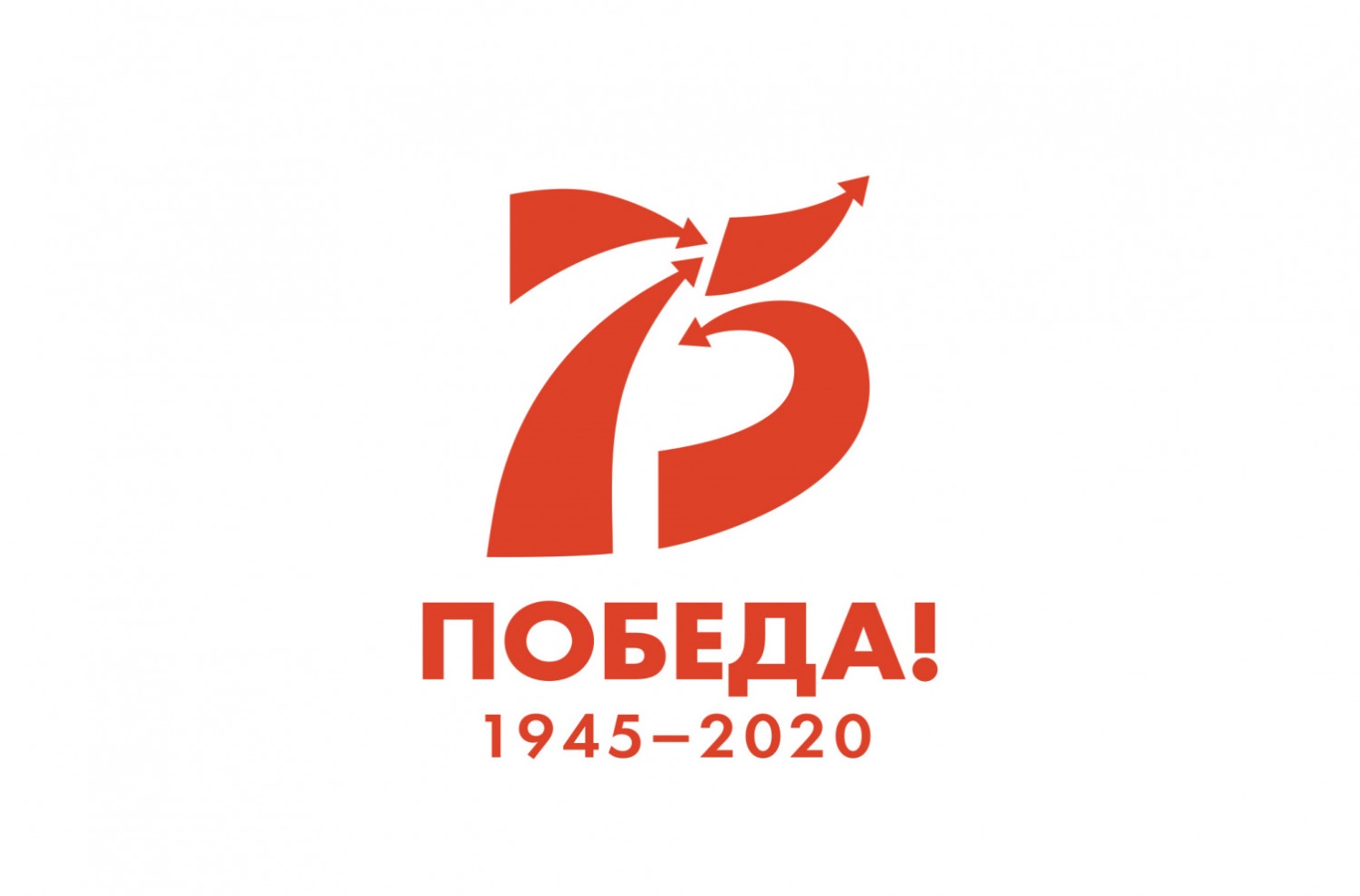 